 Day in the Life of the Hudson River 10/10/13 Data(Salt Front RM 69.3)RIVER MILE 153River Park, Green Island Park, Green Island NYKate Perry & Lynn Schuster, Robert C. Parker School51 students - 2nd & 3rd and 6th and 7th grade students, 17 adults42.74 N   -73.69 WLocation: Green Island Park boat ramp, below the Troy Dam, Albany County, NYArea: park above bluff and then beach below just south of the Troy damSurrounding Land Use: Forested, Rocky, FishingSampling Site: 70% industrial/commercial, 10% urban/residential, 20% planted/forested, Shoreline: Rocky, broken concrete docking, very rocky shoreline, slag, concrete at the launch, brick pieces, vegetationPlants in water: Some plants in the water – less than half covered.  Plants in area: goldenrod, grasses, fleabane, Joe Pyeweed, Virginia creeper, meadowsweet, and willowsWater depth:  0-10 cm along shoreRiver Bottom: rocky bottom 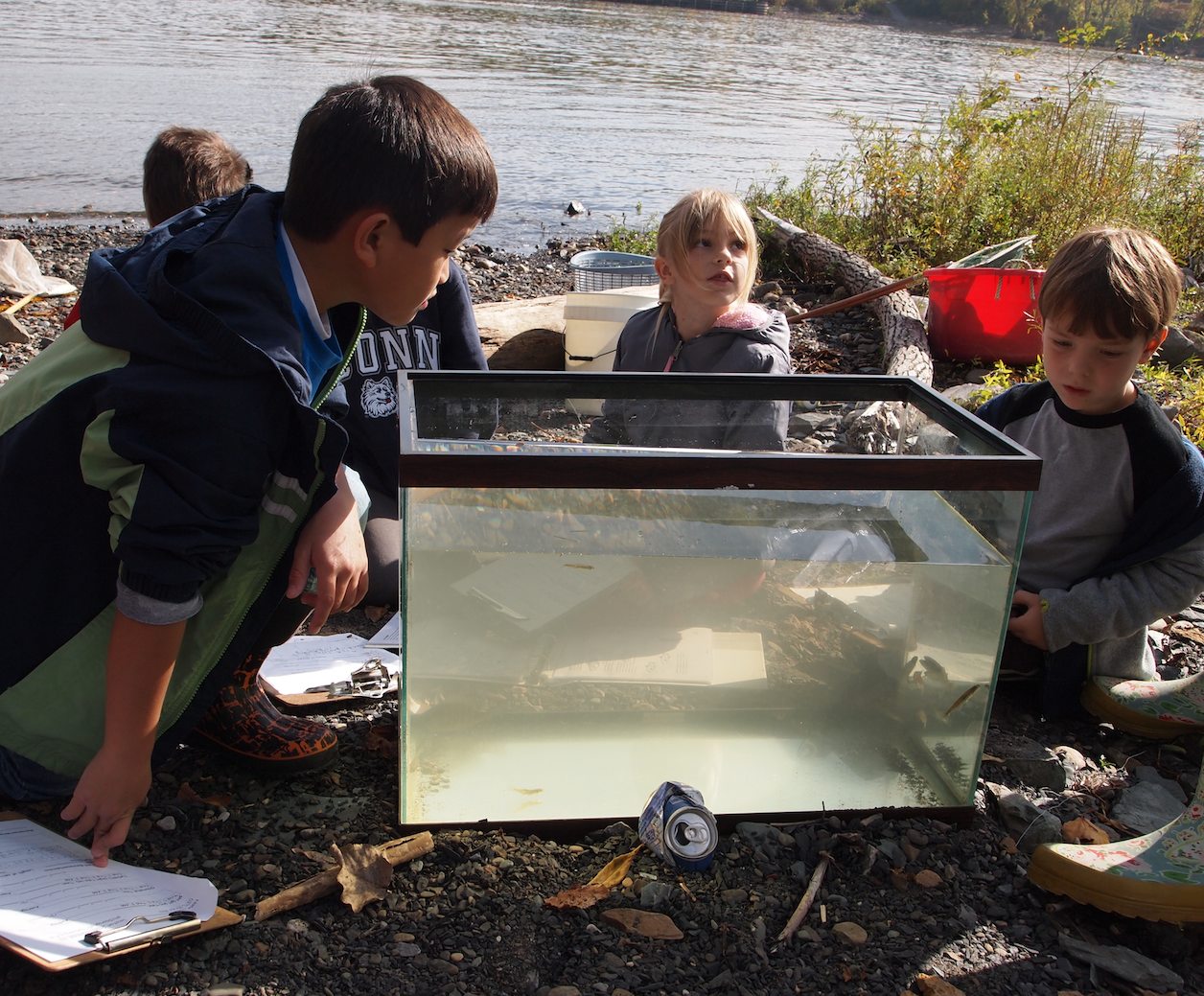 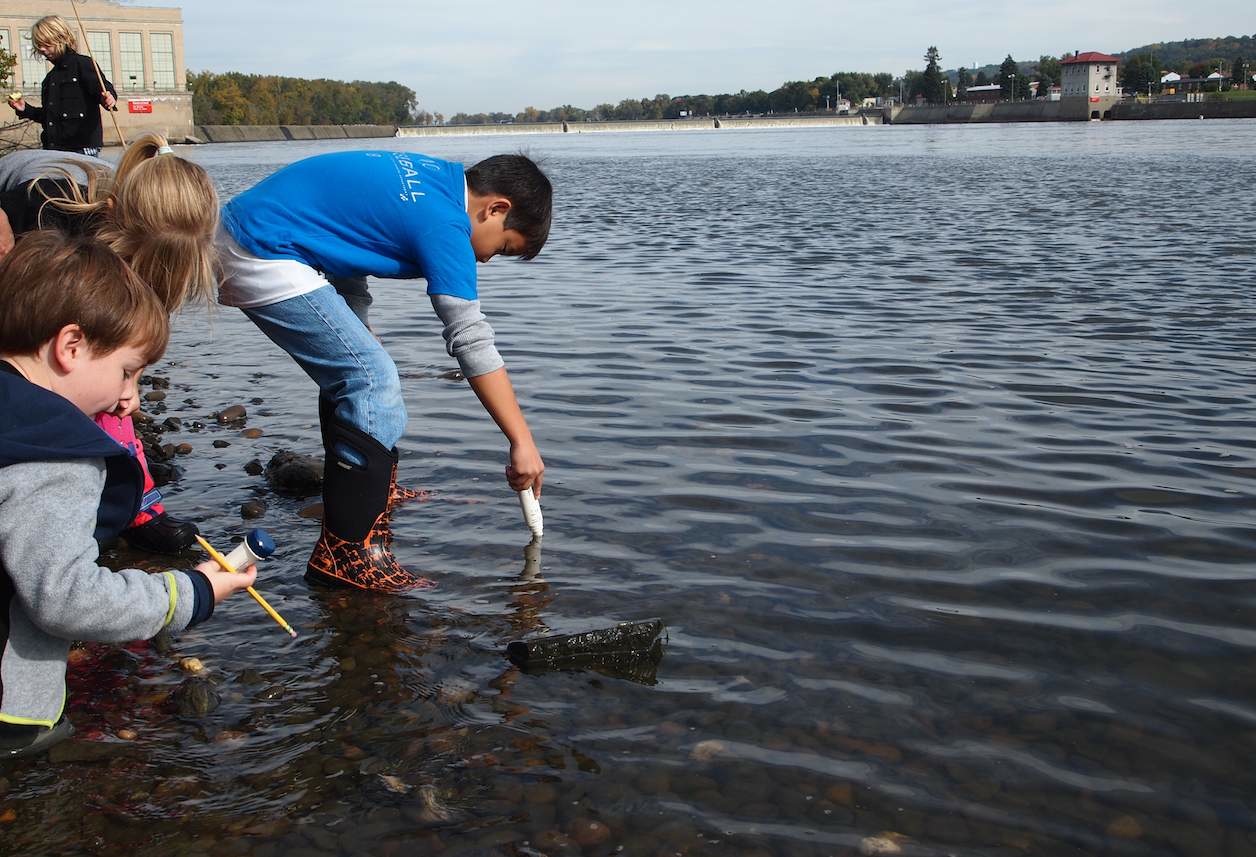 ITEMTimeTimeTimeReading 1Reading 2CommentsPhysical  Air Temperature10:16 AM10:16 AM10:16 AM58 F14C10:56 AM10:56 AM10:56 AM60 F15CWind Speed#2 Beaufort#2 Beaufort#2 BeaufortNorthNorthCloud CoverMostly cloudyMostly cloudyMostly cloudyWeather todayClouds increased as the morning progressedClouds increased as the morning progressedClouds increased as the morning progressedClouds increased as the morning progressedClouds increased as the morning progressedClouds increased as the morning progressedWeather recentlyLarge storms came through Monday evening – nothing else unusual.Large storms came through Monday evening – nothing else unusual.Large storms came through Monday evening – nothing else unusual.Large storms came through Monday evening – nothing else unusual.Large storms came through Monday evening – nothing else unusual.Large storms came through Monday evening – nothing else unusual.Water surfaceMostly calmMostly calmWater Temperature10:19 AM10:19 AM15C15C10:49AM10:49AM15C15C11:14 AM11:14 AM15C15CTurbidity –long site tube10:30 AM10:30 AM20 cm22.3 cm23.1 cm20 cm22.3 cm23.1 cm21.8 cm averagePMPM51.1 cm53.4678.051.1 cm53.4678.060.85 cm averageChlorophyll10:30 AM10:30 AM00Chemical10:00 AM10:00 AM1.0 1.0 DO  (Drop count kit10:19 AM11:14 AM10:19 AM11:14 AM15C1515C1514 ppm11138%112%pH - pen10:30 AM10:30 AM8.08.58.38.08.58.3Average 8.3Salinity – test stripes11:00 AM11:00 AM1.3 on strip1.3 on strip28 ppm chloride50.56 ppm total salinityFish Catch – 20 ft.X4  netTimeTimeNumber CaughtNumber CaughtSpeciesSize Largest20 ft. pull  - 3 seines, traps 10:00 AM Seine10:00 AM Seine44Brook Silversides3 cm11Bluegill Sunfish7 cm88Banded Killifish5 cmShocking backpack 10:30 AM10:30 AM3 3 Bluegill Sunfish3 cm33American Eel10 cm66Banded Killifish5 cmTOTAL CATCHTOTAL CATCH2525TOTAL SPECIES4Macro- invertebratesMacro- invertebratesBlue Crab PiecesBlue Crab PiecesAquatic SnailsTidesTimeTimeHeight in cmHeight in cmRising/FallingRate of changeGroup 110:07 AM10:07 AM16 cm16 cm10:23 AM10:23 AM9 cm9 cmFalling0.44 cm/minGroup 210:30 AM10:30 AM24 cm24 cm1.25 cm/min10:48 AM10:48 AM15 cm15 cmFalling0.50 cm/minGroup 310:54 AM10:54 AM10 cm10 cm11:09 AM11:09 AM4 cm4 cmFalling0.40 cm/minCurrents **TimeCm/30 secsCm/secCm/secKnotsN/S Ebb/Fld/Still10:04AM 450 cm15.015.00.29 ktsS- Ebb –10:0573224.424.40.47S Ebb – C10:421244.14.10.08S Ebb – S10:472979.99.90.19S Ebb – S11:0274124.724.70.48S Ebb - C** Students noted that the differences in results were due to throwing ability, human error, closeness to shore, and not necessarily a change in current. Some of the results were noted with “C” for channel and “S” for shore.  Note the different in the speed of the current in the main channel versus along the shoreline. ** Students noted that the differences in results were due to throwing ability, human error, closeness to shore, and not necessarily a change in current. Some of the results were noted with “C” for channel and “S” for shore.  Note the different in the speed of the current in the main channel versus along the shoreline. ** Students noted that the differences in results were due to throwing ability, human error, closeness to shore, and not necessarily a change in current. Some of the results were noted with “C” for channel and “S” for shore.  Note the different in the speed of the current in the main channel versus along the shoreline. ** Students noted that the differences in results were due to throwing ability, human error, closeness to shore, and not necessarily a change in current. Some of the results were noted with “C” for channel and “S” for shore.  Note the different in the speed of the current in the main channel versus along the shoreline. ** Students noted that the differences in results were due to throwing ability, human error, closeness to shore, and not necessarily a change in current. Some of the results were noted with “C” for channel and “S” for shore.  Note the different in the speed of the current in the main channel versus along the shoreline. ** Students noted that the differences in results were due to throwing ability, human error, closeness to shore, and not necessarily a change in current. Some of the results were noted with “C” for channel and “S” for shore.  Note the different in the speed of the current in the main channel versus along the shoreline. ** Students noted that the differences in results were due to throwing ability, human error, closeness to shore, and not necessarily a change in current. Some of the results were noted with “C” for channel and “S” for shore.  Note the different in the speed of the current in the main channel versus along the shoreline. Traffic10:45 AM10:45 AMSpeedboatSpeedboatSouthboundRecreationalCore Alene took the only core – they tried many times during the day but overall the site is very gravelly, especially at high tideAlene took the only core – they tried many times during the day but overall the site is very gravelly, especially at high tideAlene took the only core – they tried many times during the day but overall the site is very gravelly, especially at high tideAlene took the only core – they tried many times during the day but overall the site is very gravelly, especially at high tideAlene took the only core – they tried many times during the day but overall the site is very gravelly, especially at high tideAlene took the only core – they tried many times during the day but overall the site is very gravelly, especially at high tideOther ItemsThere was a sad amount of garbage scattered along the bank.  We saw only a few birds (gulls) flying and no other shore wildlife.There was a sad amount of garbage scattered along the bank.  We saw only a few birds (gulls) flying and no other shore wildlife.There was a sad amount of garbage scattered along the bank.  We saw only a few birds (gulls) flying and no other shore wildlife.There was a sad amount of garbage scattered along the bank.  We saw only a few birds (gulls) flying and no other shore wildlife.There was a sad amount of garbage scattered along the bank.  We saw only a few birds (gulls) flying and no other shore wildlife.There was a sad amount of garbage scattered along the bank.  We saw only a few birds (gulls) flying and no other shore wildlife.AlmanacOvercast skies and high tide kept a lot of wildlife at bay at the Troy Dam. Students were thrilled by the changes in the water level as the tide went out. The uncovering of the shoreline brought shells, rocks and formations to light.  The American eels and bluegills swimming in the aquarium stimulated questions and curiosity.  Overcast skies and high tide kept a lot of wildlife at bay at the Troy Dam. Students were thrilled by the changes in the water level as the tide went out. The uncovering of the shoreline brought shells, rocks and formations to light.  The American eels and bluegills swimming in the aquarium stimulated questions and curiosity.  Overcast skies and high tide kept a lot of wildlife at bay at the Troy Dam. Students were thrilled by the changes in the water level as the tide went out. The uncovering of the shoreline brought shells, rocks and formations to light.  The American eels and bluegills swimming in the aquarium stimulated questions and curiosity.  Overcast skies and high tide kept a lot of wildlife at bay at the Troy Dam. Students were thrilled by the changes in the water level as the tide went out. The uncovering of the shoreline brought shells, rocks and formations to light.  The American eels and bluegills swimming in the aquarium stimulated questions and curiosity.  Overcast skies and high tide kept a lot of wildlife at bay at the Troy Dam. Students were thrilled by the changes in the water level as the tide went out. The uncovering of the shoreline brought shells, rocks and formations to light.  The American eels and bluegills swimming in the aquarium stimulated questions and curiosity.  Overcast skies and high tide kept a lot of wildlife at bay at the Troy Dam. Students were thrilled by the changes in the water level as the tide went out. The uncovering of the shoreline brought shells, rocks and formations to light.  The American eels and bluegills swimming in the aquarium stimulated questions and curiosity.  